«Что на Дону едали казаки?»Цель:           Углубить знания о донской казачьей кухне. Прививать любовь и уважение к обычаям и традициям донских казаков.  Задачи:Образовательные:Проверить и закрепить полученные знания, стимулировать творческое применения полученных знаний; учить  укладываться в отведённое время, грамотно и интересно представлять свою работу, быстро и чётко отвечать на поставленные вопросы, выступать перед аудиторией, объективно оценивать свою и чужую работу;Коррекционно – развивающие:	Коррекция зрительной памяти, восприятия при использовании таблиц, опорных схем; активизация мыслительной деятельности на основе упражнений, требующих самостоятельного поиска, сопоставления; развитие умений работать по словесной и письменной инструкции; развитие эстетического вкуса.Воспитательные:            Воспитывать умение работать в группе, доброжелательность, уважение друг к другу, взаимопомощь, сотрудничество, повышать познавательный интерес к предмету; воспитывать трудолюбие, бережное отношение к использованию продуктов.Ход занятияКазак:     Приглашаем на кружок наш,                 Люди нынче не спроста,                 Всех, кто молод и не молод,               У кого душа чиста               Всех, кто честно потрудился,               Честь, воздав большим делам,               И успехов в них добился,               Приглашаем в гости к нам!Учитель: Сегодня мы проводим занятие кружка по теме: «Что на Дону едали казаки?».Донская кухня впитала и продолжает вбирать в себя все лучшее из кулинарных традиций народов, как проживающих испокон века на просторах степного края, так и пришедших на берега Дона-Батюшки не так давно. Издавна Великая Донская степь, завораживающая бескрайностью своих просторов, привлекала внимание переселенцев из дальних краев и земель.        В ряды казаков вливались люди различного «роду-племени» - русские, украинцы, поляки, турки, татары, греки, немцы и еще десятки других национальностей. Каков же был быт у казаков того времени- в каких условиях они жили, чем питались?   К середине 19 века  самым распространенным у казаков типом жилища стал курень И в зажиточных и в бедных куренях обязательно имелись подсобные помещения, погреб, прихожая и парадная комната «зала».     Обычно казачий курень имел до 5 комнат: столовая, зал и 2 спальни.    Первая от входа комната была и передней, и кухней, и столовой.Что же собой представляла кухня? Здесь семья стряпала и ела. В этой комнате находилась и печь. Печь была символом домашнего очага, может быть поэтому, она была объектом неустанного внимания хозяйки. По тому как выглядела печь, судили о хозяйке дома. Печь должна была сиять, чистотой. Поэтому казачки мазали глиной и белили ее каждую неделю.         В кухни вдоль стола и стены стояли лавки. Здесь же стоял поставец со столовой и чайной посудой. Медная посуда, кастрюли, горшки, чашки, ложки, вилки, чугунки, старинные ведра, называемые казанами, самовар, находились здесь же. Обязательно был святой угол.Говоря о пище донских казаков, следует сказать, что она была достаточно разнообразной и обильной. Ее употребление регулировалось соблюдением церковных постов. Постная пища, приготовленная руками умелых хозяек, была вкусна и питательна. К примеру, постная окрошка с вяленой рыбой на душистом домашнем хлебном квасе могла поспорить с самым изысканным блюдом.  Если гости навещали хозяев в дни поста, то на столе были исключительно рыбные и овощные блюда, по части, приготовления которых казачки были большими мастерицами. Славились казачки своими разносолами: огурцами, помидорами, арбузами. А моченые яблоки терн и до сих пор никто лучше дончанок не приготовит.Самым популярным горячим блюдом была уха. Существовало огромное количество рецептов приготовления ухи. Даже в каждой станице ее варили по-разному. Отличие донской ухи было в том, что ее варили с томатом.Из мясных блюд популярным была дулма. Фарш заворачивали в капустные или виноградные листья. В последствии это блюдо стали называть голубцами.  Из теста казачки пекли огромное количество пирогов различной величины: от больших кругликов  до маленьких пирожков. Круглики пекли с мясом, рыбой, овощами, икрой, курагой, яблоками, творогом.Пили взвар, сваренный из сухофруктов. Особенно этот напиток был популярен в верховьях Дона. На нижнем Дону любили пить чай, кофе. Кофе пили с каймаком и никогда в одиночку. Обычно приглашали соседей, родственников.Традиция хорошо поесть самим и достойно накормить гостей испокон веков живет на Дону.Вот и сегодня мы с вами принимаем гостей, а чем же будем угощать?Чтобы узнать, чем мы с вами будем сегодня заниматься, выполните, пожалуйста, задание, которое перед вами в конверте. Задания у всех разные, откройте, внимательно прочитайте и самостоятельно выполните его, если у вас возникнут какие-то сложности, поднимите руку.ЗАДАНИЯ ДЛЯ ДЕТЕЙ:БостанЛинникБеккерМазницаГулякинИтак, что у вас получилось?СВЕКЛАМОРКОВЬОГУРЕЦЛУККАПУСТАКАРТОФЕЛЬПодумайте, ингредиентами какого блюда являются перечисленные продукты?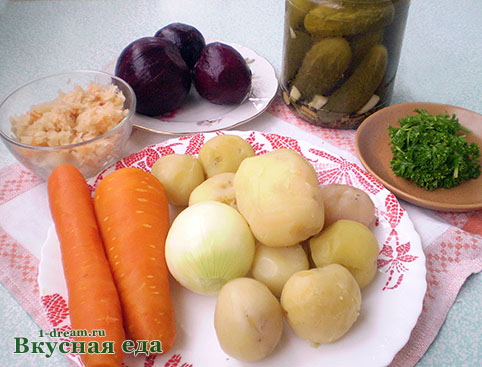 ВИНЕГРЕТВинегрет (от французского винагре – уксус, винагре – то, что сбрызнуто уксусом). Холодное овощное блюдо, подаваемое на закуску и принятое в русской кухне. С середины 19 века так стали называть в России салаты из отварных овощей, сдобренные уксусом. Утверждают, что название « винегрет » появилось в царствование Александра 1. Винегрет – это смесь всячины. Поэтому разновидностей приготовления  винегрета  очень  много.    Приготавливают с мясом, отварной рыбой, селедкой, с грибами, с фасолью, жареным мясом, квашеной капустой.Без чего не получится хорошего салата. (полезные советы).Все овощи должны пройти первичную и тепловую обработку, варят в кожуре, отдельно от свеклы.При приготовлении салатов не смешивать холодные и теплые продукты.Свеклу для винегрета надо заправлять растительным маслом отдельно от других овощей (чтобы овощи не окрасились).Заправлять и солить овощные салаты следует непосредственно перед подачей на стол.Смешивать винегрет, надо в удобной, просторной, глубокой посуде, (но не в металлической кастрюле).Украшать блюдо продуктами, которые имеются в рецептуре. Вкус  винегрета зависит не только от вкуса его составляющих, но и от нарезки. Для винегрета овощи нарезают кубиками, одинаково нарезанные по величине и форме овощи придают блюдам красивый вид. Считается, что мелко нарезанный салат вкуснее. Однако во всем надо знать меру. Если салат нарезан слишком мелко, он превратится в кашу и овощи потеряют свою уникальность.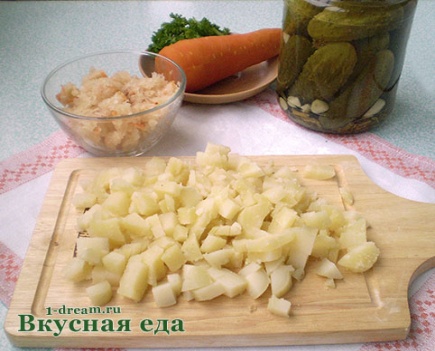 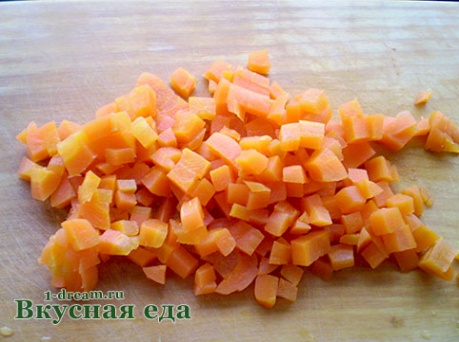 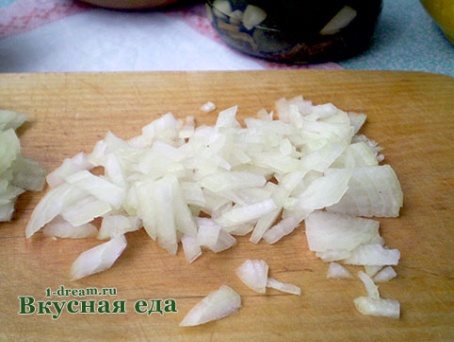 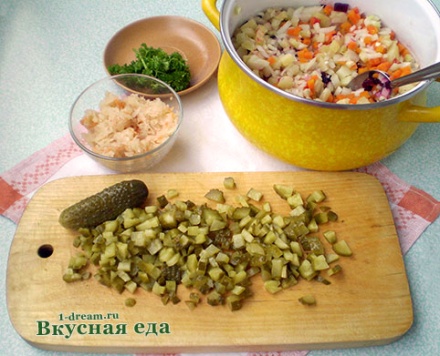 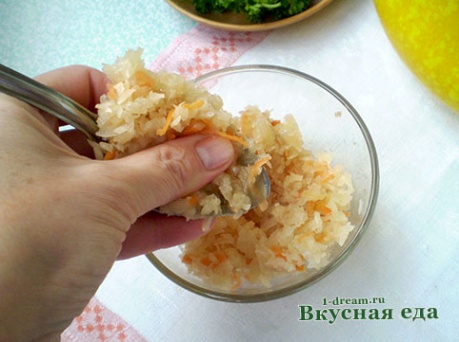 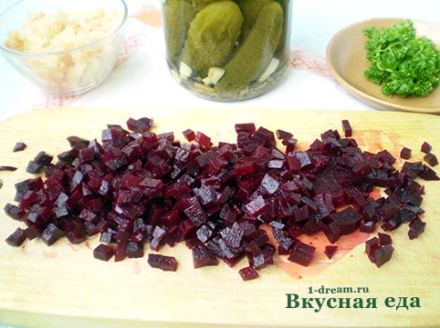 Поочередно все складываем в объемную кастрюлю Квашеную капусту необходимо отжать от сока.Солим винегрет по вкусуДобавляем растительное маслоВ последнюю очередь добавляем консервированный зеленый горошек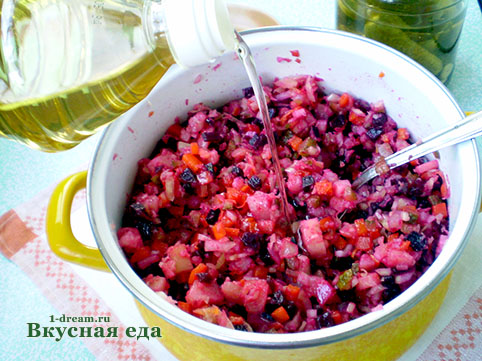 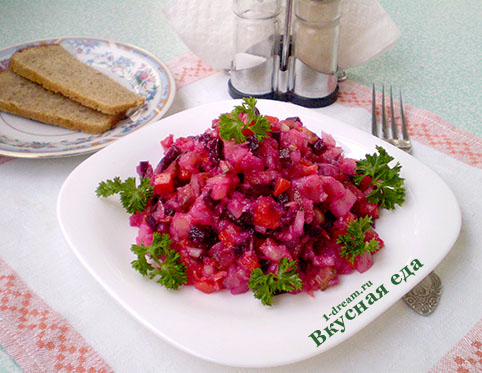 Винегрет приобретает гармоничный вкус, когда он постоит часа два в приготовленном виде в кастрюле, овощи пропитаются немного соками друг друга. Вот тогда винегрет приобретает свой неповторимый вкус и аромат. Вкус репчатого лука, который был «едва слышен» сначала, когда только приготовили винегрет, спустя некоторое время раскрывается и пропитывает весь салат.И еще: чтобы салат нормально хранился и не скис на следующий день, все овощи нужно охладить перед нарезкой, они НЕ должны быть теплыми. Овощи обязательно должны быть ХОЛОДНЫМИ.Перед тем, как приступить к работе, повторим правила поведения при кулинарных работах, ТБ, санитарно – гигиенические требования, требования к качеству салатов. Требования к качеству салатов.Нарезка овощей должна быть одинаковой и соответствовать виду салата.Зелень, используемая для салата, не должна быть вялой, пожелтевшей или потемневшей.Вкус, запах и цвет овощей должны соответствовать овощам, входящих в состав салата.Срок хранения незаправленных салатов в холодильнике не более 12 часов, заправленные- не более 6 часов.Техника безопасности с режущимися предметами.Надо правильно держать нож и руки на продукте.Не поднимать нож с лишком высоко над разделочной доской.Передавать нож ручкой вперед.не измельчать на тарелке очень мелкие кусочки продуктов. 	Требуется для выполнения работы.Доски разделочные Ножи.КастрюляМиски, тарелки.Овощи для приготовления блюда.Овощи для украшения.      	Подведение итогов.Казачка:      Лук зеленый и морковку,И вареную картошку,И свеклу, и огурец – всем известный молодец.Мелко все мы покрошили,Маслом смело все полили.И гостей всех пригласили«вот готов наш винегрет.Это нынче наш обед! »Он и вкусный и полезныйПросто сказочно отменный.Вот тарелки все пустыМы старались от души.Учитель: Ребята, подводя итоги нашего занятия, хотелось отметить ваше активное участие, ваше желание, как можно больше узнать о своем родном крае, об обычаях наших предков, о кухне и питании донских казаков. Мы не должны забывать, что живем с вами на донской земле, богатой своими традициями. Здесь родились, жили, трудились наши предки, передавая из поколения в поколения жизненный опыт, свое искусство. Здесь живем и мы с вами. И наша с вами задача не потерять связь с прошлым, не забывать родственных корней. Что мы и делали сегодня на своем занятии.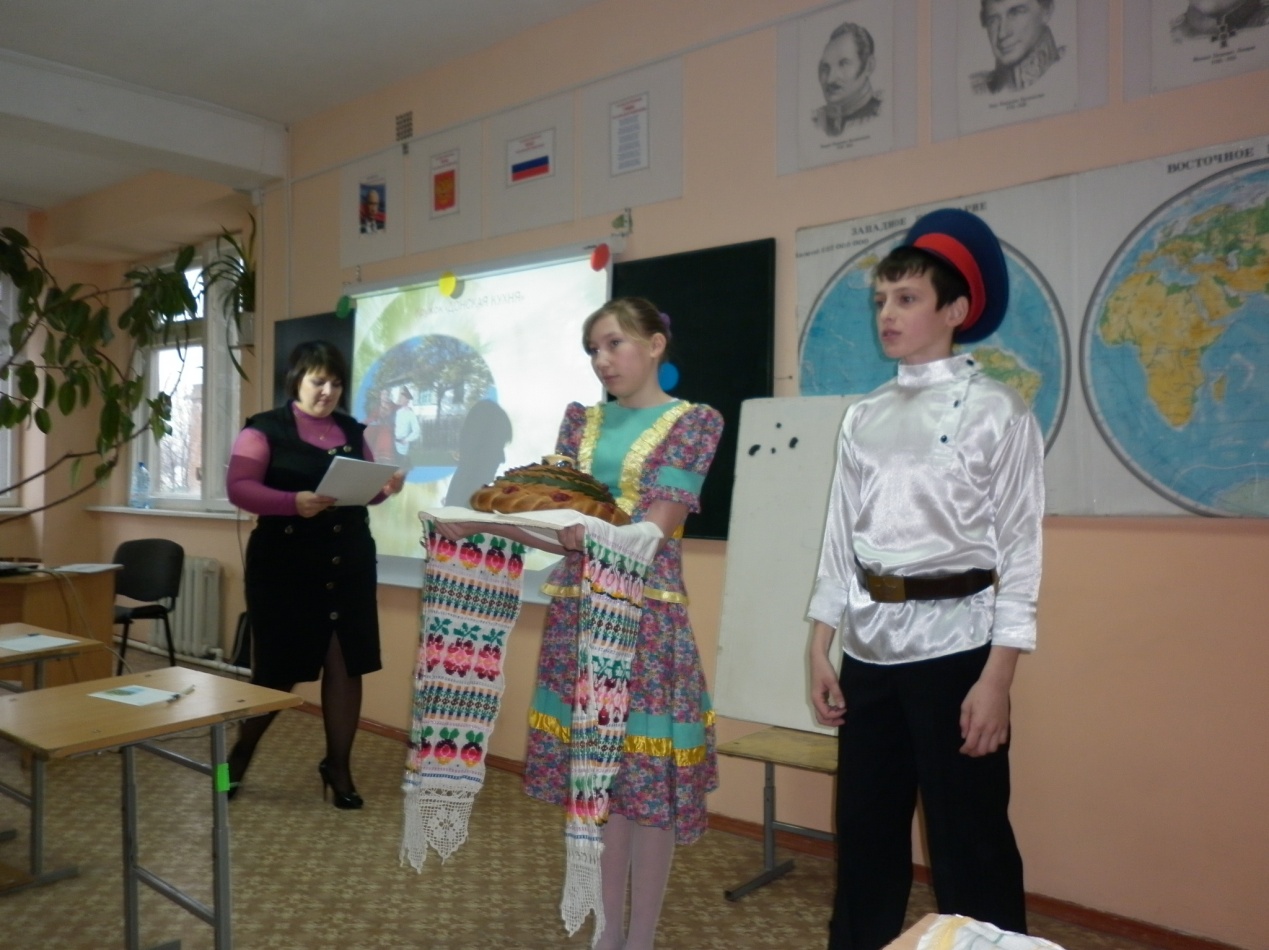 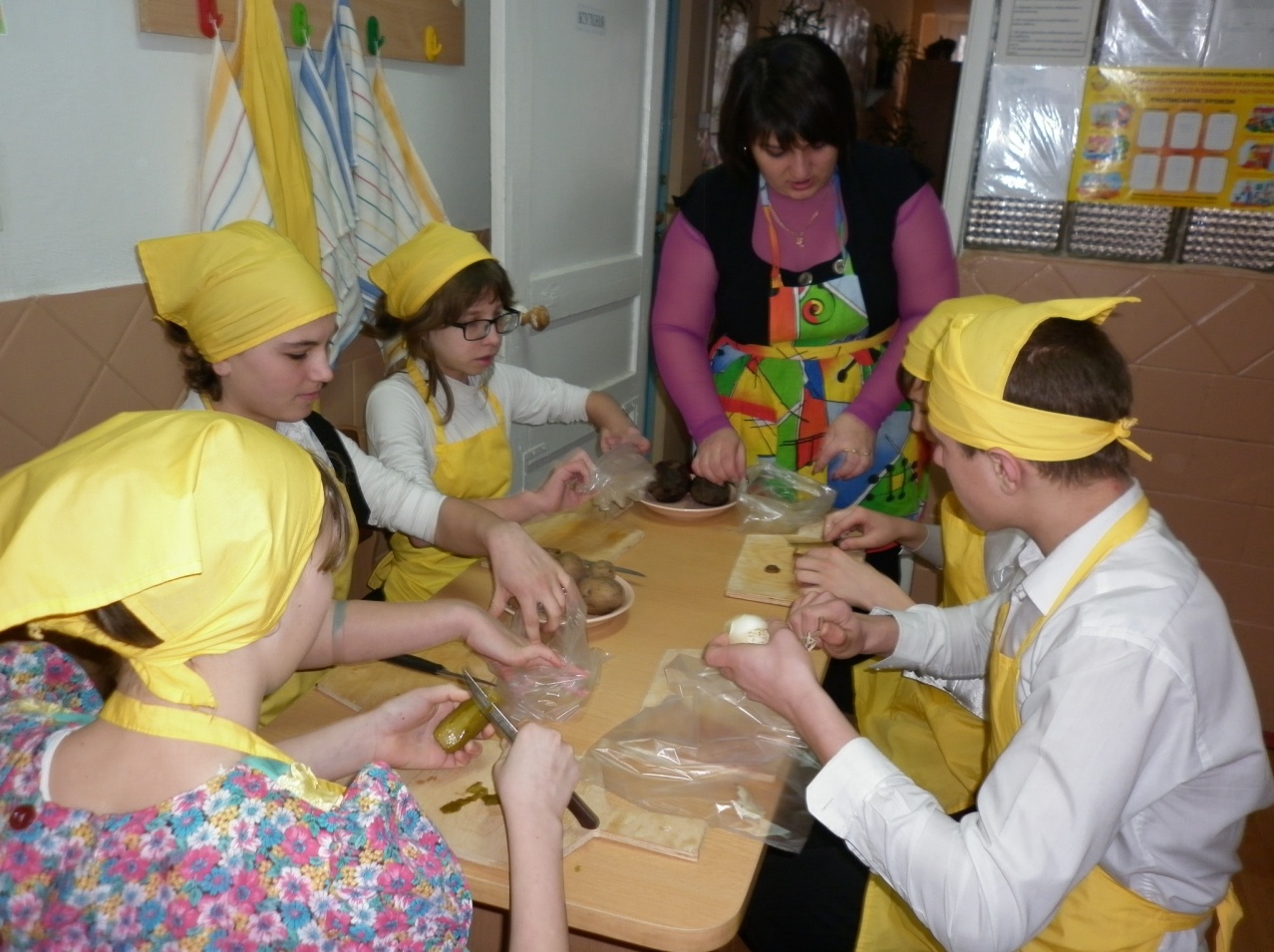 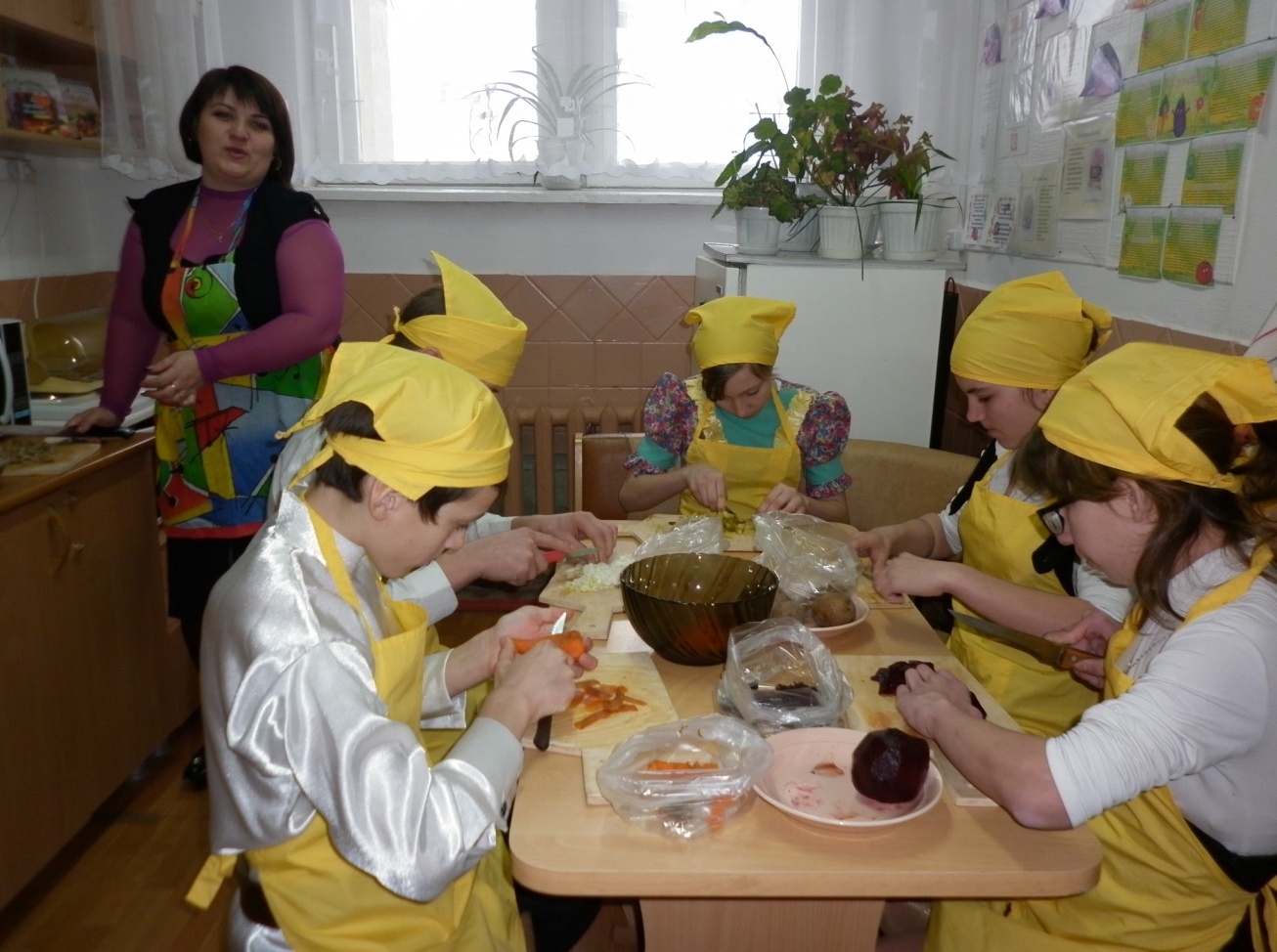 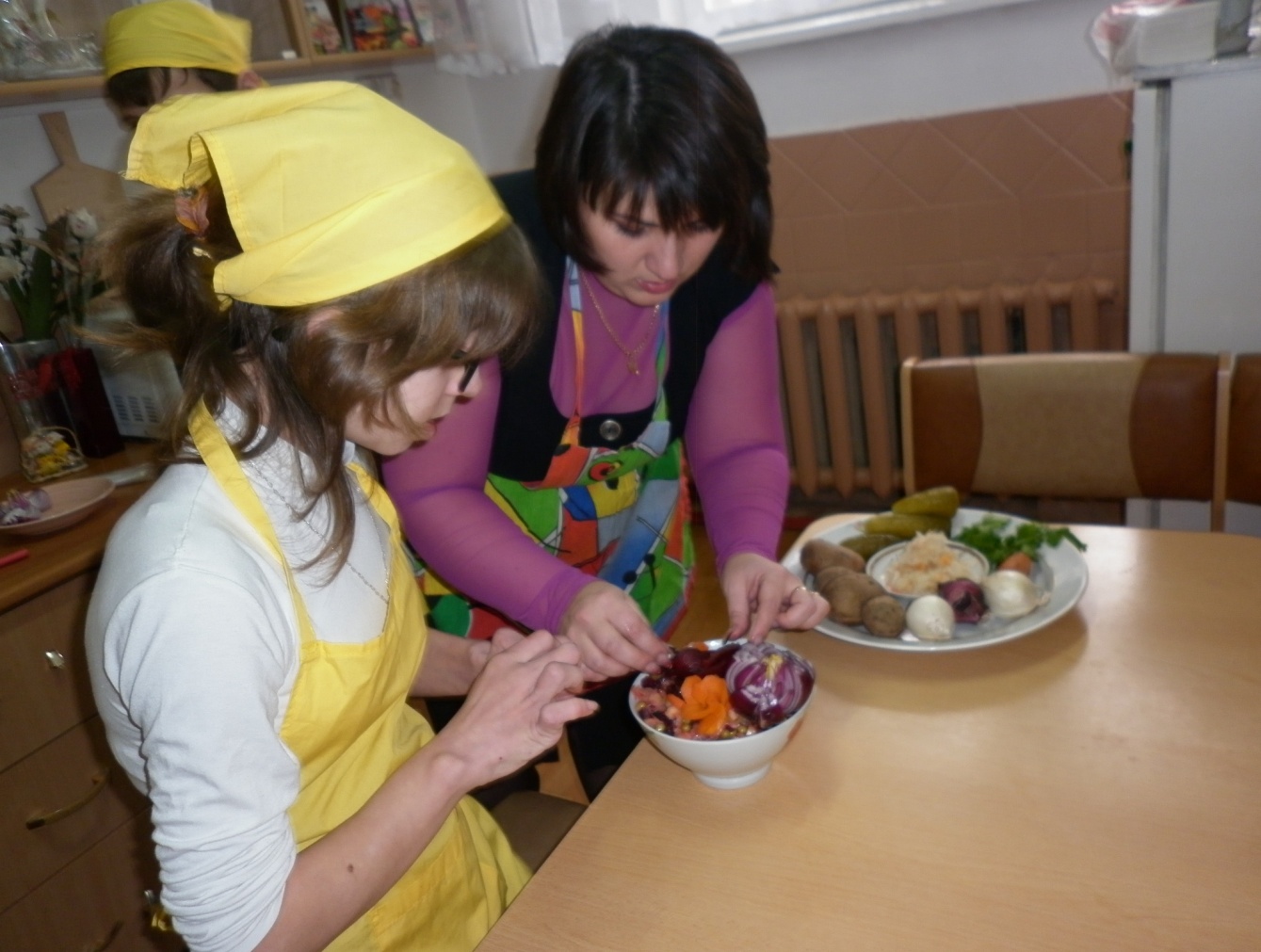 